UGSEL 22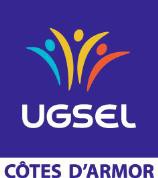 Centre Saint-François d’Assise7 rue Jules Verne – 22 000 ST BRIEUCTel : 02 96 43 85 15Email : ugsel22@ugsel.org RENCONTRE SPORTIVE DE SECTEUR « UGSEL 22 »Année scolaire  	Coordonnées de l’enseignant « coordinateur de la rencontre » :Nom :  	Prénom :  	 Etablissement :  	Mail :  	N° de téléphone (portable si possible) :  	Si vous souhaitez des diplômes (à remettre aux élèves à l’issue de la rencontre), merci de compléter la ligne ci-dessous : Nombre total de diplômes pour le secteur :  	.Merci de renvoyer cette fiche à l’UGSEL 22, au minimum 2 mois avant la rencontre.Nomsdes établissements participantsDate de la rencontreLieu de la rencontreThème de la rencontre(ex : rencontre jeux de récré)Niveaux de classe concernésNombre total d’élèves participants